Together through the Father’s love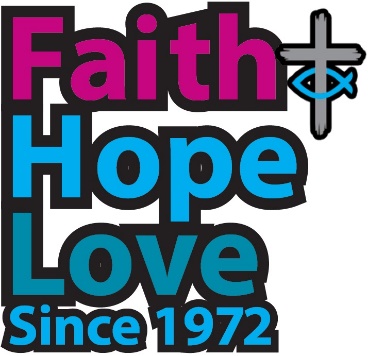 Winner of one of the hymn categories in the 50th anniversary Worship Resources CompetitionTogether through the Father’s lovewe are one family.His love in us, our love for himholds all in unity.Let us praise and singfor he’s good and true;      love and mercy flows.From him all things are made new.Together on the Jesus road,we learn his servant heart,discovering that humilityis where true blessing starts.Let us walk his wayraise our voice in songto the Love, whose loveis our joy and makes us one.Together when the Spirit leads,her whisper like a dove,resisting our complacencyshe kindles gifts of love.Let the breath of lifespark in us a flame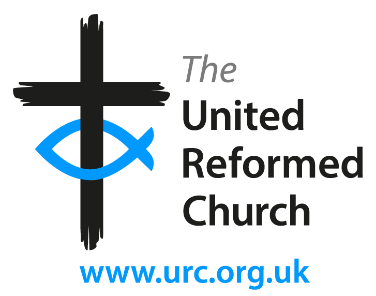 for a hurting worldto find comfort for its pain.We stand together on this dayand make our pledge in faith,with hope for all the future holdsand trusting in your grace.We will journey onguided by your Word;voices, hearts and livessinging “Jesus Christ is Lord!”singing “Jesus Christ is Lord!”	Stephen Newell and Naomi Sharp